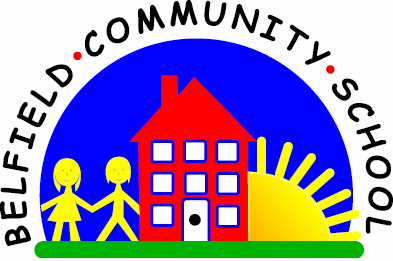 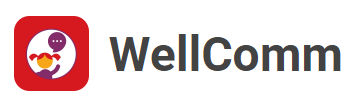 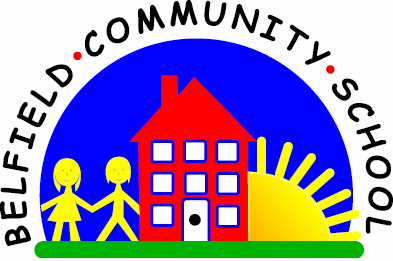 3.10 Talking about what I have seen or doneWhy is this important?Children need to learn how to use words to draw attention to something – to ‘comment’ (e.g. child sees a duck and says ‘duck’). This is an important communicative function as language is not just about getting one’s own basic needs met,but is about chatting to others too!----------------------------------------------------------------------------------------------------------------------What to do
• When out and about, or round the house, give the child opportunities to point to
things in the environment (e.g. when at the park, point to the ‘dog’).Follow what captures the child’s interest.
• Point to and name things yourself.